Требования к спортивной форме на физкультурных занятиях в зале       Футболку выбираем из натурального хлопка, без выпуклых ипрорезиненных аппликаций, желательно белого или однотонного цвета.Спортивные брюки лучше длинной до середины икры и силуэтом,повторяющим фигуру, без карманов и аппликаций.Носки – хлопковые, желательно с прорезиненной подошвой.Для диагностики двигательных качеств и обучения прыжкам в длинупонадобится спортивная обувь (должна фиксировать стопу).Прическа девочек в дни занятий в спортивном зале - со свободной отхвостиков и заколок затылочной частью, без острых и колючих украшений.Нельзя надевать также украшения на руки и шею.Уважаемые родители, эти несложные требования помогут вашему ребенкучувствовать себя комфортно на занятиях по физической культуре и укрепитьсвое здоровье.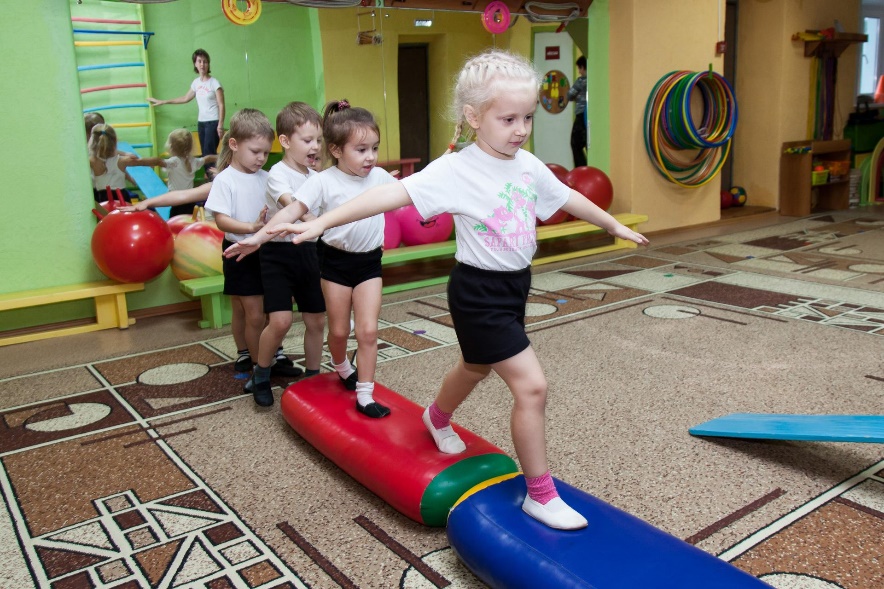 